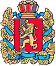 АДМИНИСТРАЦИЯ ПОТАПОВСКОГО СЕЛЬСОВЕТАЕНИСЕЙСКОГО РАЙОНА КРАСНОЯРСКОГО КРАЯПОСТАНОВЛЕНИЕ23.04.2019                                                с. Потапово                                                     № 18-пОб отмене постановления от 13.11.2017 № 32-п «Об утверждении Порядка формирования и ведения реестра муниципальной собственности Потаповского сельсовета»	В связи с приведением в порядок нормативно – правовой базы Потаповского сельсовета, руководствуясь ст. 13 Устава Потаповского сельсовета ПОСТАНОВЛЯЮ:	1. Отменить постановление от13.11.2017 № 32-п «Об утверждении Порядка формирования и ведения реестра муниципальной собственности Потаповского сельсовета».	2. Контроль над исполнением настоящего постановления оставляю за собой.	3. Постановление вступает в силу в день, следующий за днем его официального опубликования (обнародования) в печатном издании «Потаповский вестник».ГлаваПотаповского сельсовета                                                            Н.Ф. Невольских